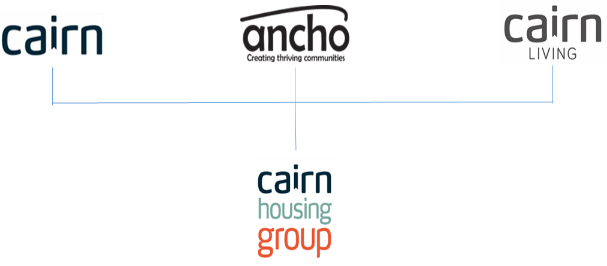 Job Description1.	JOB DETAILS		Job Title:		Income Team Assistant				Location:             Bellshill	Team/Directorate:							Responsible To:	Income Team Manager 		Responsible For:	N/A2.	JOB PURPOSETo provide a day-to-day financial accounting and administration service to ensure income management accounts are accurately updated.3.	KEY RESULT AREAS/PRINCIPLE DUTIES AND RESPONSIBILITIESDeliver services to meet our agreed KPI’s and SLA’s and legislative requirements.Perform effective data management to enable accurate reporting and monitoring.Contribute to the effective partnership working across the group to ensure collaborative working and consistency of service. Support Contact Centre colleagues during busy periods to ensure customers receive a consistently high level of customer service. Undertake administrative duties to support the team and wider organisation. Work closely with the Tenancy Services Team and provide generic administrative support as necessary to promote one team and assist the department in achieving service delivery goals.Prepare and deliver efficient and accurate postings of rent payments to assist the Housing Officer to minimise income loss due to rent arrears.Reconcile income received and maintain associated cashbooks to ensure that regulatory requirements are met.Liaise with Local Authorities / DWP in relation to Housing Benefit and Universal Credit schedules to minimise delays with income postings.Processing of rent refunds and other ad-hoc payments to ensure accurate records are maintained and to provide an efficient service to our tenants.3.2   Key Performance IndicatorsIncome collectionCustomer satisfactionValue for moneyTenancy sustainmentLearnpro modules3.3 Key Contacts – Internal & ExternalInternal staffCairn housing GroupLocal authoritiesDWPRSL’sNew /Existing/ and former tenantsTenant advocates/representativeContractors3.4	Health & SafetyEnsure that Health and Safety guidelines and fire regulations are strictly adhered toComply with safe working practices as defined by Cairn Housing GroupComplete online training as and when required Take reasonable care for your own health and safety and that of others who may be affected by acts or omissions at workReport any accidents, incidents or near misses as soon as reasonably practicable.3.5 	GeneralBe aware of and adhere to Cairn Housing Group policies at all timesTake part in progress/performance reviews throughout the yearCooperate with other Cairn Housing Group departmentsAttend training courses and complete online training modules as required to meet the requirements of the postTake responsibility for own personal development, seeking out opportunities to learn new skillsUndertake any other duties as requested by management which are reasonably deemed to be within the scope of the role3.6 		OtherApply the Cairn Housing Group values and behaviours to every aspect of the role at all timesPromote and maintain the brand standards of Cairn Housing GroupJOB TITLEPerson SpecificationJob Description and Person Specification Agreement:The above job description is not exhaustive but an indication of the duties the post holder may undertake and will be subject to review.Post Holders Signature:					Date:  Managers Signature:						Date:CRITERIAESSENTIALDESIRABLEQualifications and specific trainingHNC in Accounting or 2-3years experience and willing to work towards this.ExperienceExperience in a Finance or Rental Income Department.Experience of providing efficient administration within a fast paced environment Experience of delivering excellent customer serviceExperience of working for an RSLKnowledgeUnderstanding of the customer service environment.Housing practice and legislation.Solid numerical understanding and logical approach.Working knowledge of housing management systems such as Capita, CXM, Pimms, Understand current legislation in the housing sector and welfare reform SkillsPrioritisation and Time Management Good communication skillsPersonal attributesTeam player. AccountableAdaptableCompliance to policies and proceduresFlexibleLearning abilityAbility to prioritiseMotivatedNumerical ReasoningCourteousInnovative. RespectfulAdditional requirementsThere may be some travel between offices Flexibility to work in other departments/officesAttain a basic Disclosure Check